XIX-сессияг. Алдан                                                                                                      25 сентября 2015 г.РЕШЕНИЕ №19-7О присвоении звания «Почетный гражданин Алданского района»Базалевой Наталье Владимировне Рассмотрев ходатайство Филиала автономного учреждения «Государственная филармония Республики Саха (Якутия) им. Г. М. Кривошапко» - «Государственный концертный оркестр Якутии" (г. Алдан), с учетом предложений комиссии по наградам при главе МО «Алданский район» протокол №10 от 03 июля 2015 г., о присвоении звания «Почетный гражданин Алданского района» Базалевой Наталье Владимировне,  Алданский районный Совет отмечает: Базалева Наталья Владимировна с 1965 года проживает в Республике Саха (Якутия). С 1991 года является создателем, художественным руководителем и главным дирижером Государственного концертного оркестра Якутии. В 1996 г. в г. Алдане при оркестре открыла филиал Якутского музыкального колледжа им. М. Н. Жиркова. Базалева Н. В. является организатором и художественным руководителем шести фестивалей оркестров народных инструментов, посвященных В. В .Андрееву, также фестивалей международного уровня и конкурса исполнителей инструменталистов «Радуга Севера» (г. Алдан). Н. В. Базалева преподавала тиражирование в Хабаровском государственном институте искусств и культуры с 1985 по 1987 годы и с 2001 по 2004 год, Арктическом государственном институте культуры и искусств с 2001 по 2005 год, в Представительстве Хабароского государственного института искусств и культуры в Ю. Корее (г. Сеул). Ее выпускники работают в Республике Саха (Якутия), Хабаровском крае, Приморском крае. Две ее выпускницы: Г. С. Кавюк и Ю. С. Швецова работают в Государственном концертном оркестре Якутии в должности дирижера. Для концертных программ с Государственным концертным оркестром Якутии и проведения мастер-классов в СУЗах и ВУЗах приглашаются ведущие мастера искусств России в . Якутск, Алдан, Нерюнгри, Тында, Благовещенск, Биробиджан, Хабаровск, Комсомольск-на-Амуре, Владивосток, Чита, Иркутск. Своим мастерством делились такие известные музыканты как народные артисты России: Александр Цыганков (домра), Михаил Горобцов (домра-альт) – г. Москва, Шаукат Амиров (балалайка) – г. Екатеринбург; заслуженные артисты России: Александр Капитан (баян), Николай Ляхов (балалайка), Сергей Арбуз (дирижер) – г. Владивосток; Лауреат Международных конкурсов Андрей Горбачев (балалайка) – г. Москва; заслуженный работник культуры России Валерий Сергеев (баян) – г. Владивосток. Организовала концерт Государственного концертного оркестра Якутии, посвященный 35-летию Хабаровского государственного института искусств и культуры, с участием солистов из г. Сеула Южной Кореи (сентябрь 2003 г., г. Якутск). В ноябре 2006 года состоялись концерты в Дальневосточной государственной академии искусств в г. Владивостоке и в г. Благовещенске с участием заслуженных артистов России, профессоров академии А. Капатина (баян), Н. Ляхова (балалайка), А. Боргардта (скрипка), С. Айзенштадта (фортепиано), И. Волкова (баритон). В апреле2007 года состоялись совместные концерты государственного концертного оркестра Якутии, студентов и преподавателей Филиала Якутского музыкального Колледжа (училища) им. М. Н. Жиркова в Восточно-Сибирской государственной академии культуры (г. Улан-Удэ) и искусств и в Уфимском училище искусств совместно с преподавателями и студентами училища (г. Уфа). Под руководством Н. В. Базалевой государственный концертный оркестр Якутии представляет музыкальную культуру Республики Саха (Якутия) на фестивалях, конкурсах: - Международная юридическая конференция по проблемам коренных народов мира в г. Москве в 1993 г.- Международный фестиваль народного творчества «Золотая рыбка» в г. Севастополе в 1994 г.- Международный фестиваль народного творчества, посвященный 50-летию Великой Победы «Дни Мира на Тихом океане» в г. Владивостоке в 1995 г.- Второй Всероссийский фестиваль профессиональных оркестров русских народных инструментов «Поющие струны России» в г. Тула в 1996 г.- Фестиваль оркестров, посвященный 80-летию Национального академического оркестра народных инструментов России им. Н. П. Осипова в г. Москве в 1999 г.- Культурная программа в составе Делегации Правительства Хабаровского края в XIV Международном фестивале высокой моды в г. Далянь (КНР) в 2002 г.- Дальневосточный фестиваль классической музыки «Хабаровская весна» в г. Хабаровске в 2003 г.- VII съезд деятелей культуры и искусства республики Саха (Якутия) в г. Якутске в 2004 г.- Юбилейные мероприятия, посвященные 65-летию Хабаровский краевой филармонии в г. Хабаровске в 2004 г.- Республиканский фестиваль оркестров и ансамблей «Поющие струны Якутии» с концертными программами для участников- Всероссийское совещание педагогических работников в г. Хабаровске в 2004 г.- Московский Пасхальный фестиваль художественных руководителей Валерий Гергиев в г.г. Иркутск, Челябинск, Благовещенск, Хабаровск, Владивосток, Якутск, Нерюнгри ежегодно с 2007 г. - Форум «Духовный потенциал общества в инновационном развитии Якутии» в г. Якутске в 2011 г.- Международный фестиваль «Северное сияние» в г. Якутске в 2011 г.- VII Фестиваль «Масленица 2012 г. в г. Санкт-Петербурге. Государственный концертный оркестр Якутии и Филиал Якутского музыкального колледжа (училища) им. М. Н. Жиркова под руководством Базалевой Н. В. являются учредителями Межрегиональных Фестивалей оркестров и ансамблей «Поющие струны Якутии», посвященного первому Великорусскому оркестру им. В. В. Андреева и Конкурса исполнителей-инструменталистов «Радуга Севера», посвященного первому профессиональному композитору Якутии М. Н. Жиркову. Эти мероприятия проводятся в г. Алдансе с 1992 года с периодичностью один раз в два года.С 1993 года Государственный концертный оркестр Якутии под руководством Базалевой Н. В. активно осуществляет разностороннюю музыкально-просветительскую деятельности для детской и юношеской аудитории: абонементы, музыкальные сказки, литературно-музыкальные композиции и др. Многолетняя просветительская деятельность оркестра для подрастающего поколения отмечалась Грантами Правителсьтва РС (Я) в 2000 и 2007 годах. В ноябре 2006 года и апреле – мае 2007 года под руководством Н. В. Базалевой было организовано и осуществлено большое гастрольное турне Государственного концертного оркестра Якутии «Золотые звуки земли Олонхо», от г. Владивостока до г. Санкт-Петербурга, посвященное 375-летию вхождения Якутии в состав Российского государства. В 27 городах России оркестром было дано 42 концерта. Оркестр принял участие в XXXII (2) Международном фестивале «Цветущий багульник» г. Чита; VI Московском Пасхальном фестивале (г. Иркутск, г. Челябинск); в мероприятиях – Дни Единения Красноярского края (г. Красноярск), 450-летия вхождения Республики Башкортостан в состав Российского государства; совместный концерт с Государственным академическим русским оркестром им. В. В. Андреева (художественный руководитель, заслуженный артист РФ Дмитрий Хохлов) г. Санкт-Петербург, в Юбилейном концерте, посвященном 85-летию Постоянного Представительства Республики Саха (Якутия) при Президенте Российской Федерации в г. Москве. В период турне Государственный концертный оркестр Якутии представлял музыкальное искусство республики в лучших концертных залах страны: Московский Международный дом Музыки, Большой концертный зал им. Сайдашева (г. Казань), концертные залы Тюменской, Красноярской, Новосибирской филармониях, Тронный зал Екатерининского дворца (г. Пушкин). Знаменательным был концерт Государственного концертного оркестра Якутии в Смольном соборе с участием Государственного академического русского оркестра им. В. В. Андреева (художественный руководитель Д. Хохлов) и концертного хора Государственного театра оперы и балета им. М. П. Мусоргского (художественный руководитель, заслуженный артист России В. Столповских). Н. В. Базалева уделяет серьёзное внимание пропаганде творчества композиторов Якутии: З. Степанова, В. Ксенофонтова, Е. Неустроева, К. Герасимова, П. Ивановой, Н. Котова, включая их сочинения в концертные программы оркестра. Произведение Алданского композитора Н. Котова «В мире Олонхо» звучало во всех концертных программах гастрольного турне с информацией о знаменательном событии – признании ЮНЕСКО якутского героического эпоса Олонхо шедевром культурного нематериального наследия человечества в 2006 году.  Н. В. Базалева известна в России и на Дальнем востоке как талантливый организатор, высококвалифицированный специалист в области музыкального искусства. За целеустремленность, силу воли, решительность, фанатическую любовь к музыке пользуется огромным уважением в коллективе. Способствует формированию и сохранению в коллективе благоприятного морально-психологического климата. Как руководитель Н. В. Базалеву отличают – большие организаторские способности, принципиальность в решении творческих и производственных вопросов, профессиональная требовательность к себе и к коллегам. Ее деятельность отмечена многочисленными благодарностями, дипломами, почетными грамотами, медалями. В 2000 году присвоено звание «Заслуженный деятель искусств Республики Саха (Якутия)». В 2002 году – награждена Почетной грамотой Министерства культуры Российской Федерации. В 2013 году – награждена Благодарностью Вице-президента Республики Саха (Якутия). Летом 2013 г. духовой оркестр филармонии совместно с ансамблем танца «Гулун», ансамблем балалаечников «БалАнс», принял участие в 15 Международном фестивале военной музыки в г. Сомюр (Франция) и 38-м Международном фестивале военной музыки в г. Альбервиль (Франция), где был презентован проект филармонии «Музыка Арктики». Осенью 2013 г. духовой оркестр филармонии совместно с ансамблем танца «Гулун», принял участие в междунмродном фестивале «Динамический фестиваль» в г. Вонджу (Южная Корея). В 2013 году Базалевой Н. В. вручена бизнес-премия «Деловой стандарт» за профессиональную деятельность и вклад в развитие российской культуры. По инициативе Базалевой Н. В. в апреле 2014 г. Государственный концертный оркестр Якутии вошел в состав Государственной филармонии РС (Я) им. Г. М. Кривошапко. В мае 2014 года в концертном зале Государственной Академии капеллы Санкт-Петербурга Государственная филармония Республики Саха (Якутия) им. Г. М. Кривошапко, под руководством Базалевой Н. В., представила зрителям, ценителям музыки и якутянам, проживающим в северной столице, концерт струнного ансамбля «ArcoARTico» - лауреата III Международного музыкального турнира «Teremcrossover». В июле 2014 г. в оперном театре г. Харбина (КНР) состоялись концерты филиала филармонии – Государственного концертного оркестра Якутии, в рамках ежегодной международной недели культуры (Heilongjian International Culture Week). В августе 2014 года филаиал осуществил проект «Арктика на экваторе» в г. г. Нова-Прата, Пасу-Фунду (Бразилия), в рамках Года культуры в России и Года Арктики в республики, и представила культуру Якутии на XII Международном фестивале фолькллора. Благодаря фестивалю. Фольклора, бразильцы, гости и участники фестиваля увидели неповторимые танцы и услышали уникальные звуки земли Арктики. В 2014 г. в рамках проекта «Музыка для всех» и Года Арктики в республике, Филармония Якутии продолжила свое шествие по северным улусам, гастрольного плавания по реке Лена. Были охвачены 8 северных районов: Булунский, Жиганский, Верхоянский, Аллайховский, Оймяконский, Верхнеколымский, Анабарский и Оленекский. В рамках ежегодной международной недели культуры 8 июля  2014 года филиал филармонии – Государственный концертный оркестр Якутии принял участие в юбилейных мероприятиях, посвященных 40-летию Байкало-Амурской магистрали. В соответствии с п. 1.1. Положения о порядке присвоения звания «Почетный гражданин Алданского района», утвержденного решением Алданского районного Совета Республики Саха (Якутия) II созыва №20-8 от 31.11.2010 г. звание «Почетный гражданин Алданского района» присваивается решением Алданского районного Совета. На основании изложенного, в соответствии с п. 1.1. Положения о порядке присвоения звания «Почетный гражданин Алданского района», утвержденного решением Алданского районного Совета Республики Саха (Якутия) II созыва №20-8 от 31.11.2010 г., Алданский районный Советрешил:Присвоить звание «Почетный гражданин Алданского района» Базалевой Наталье Владимировне, за весомый вклад в развитие и пропаганду профессионального искусства, создание высокохудожественных концертных, музыкальных проектов, воспитание и подготовку творческих кадров, особые заслуги в изучении, сохранении, развитии и популяризации музыкального искусства, заслуги перед жителями Алданского района и личный вклад в жизнь района. Обнародовать настоящее решение в установленном порядке, а также опубликовать в средствах массовой информации. Председатель Алданского районного Совета  депутатов РС (Я):                     С.А. Тимофеев Глава МО «Алданский район»:                                                                           С.Н. ПоздняковАЛДАНСКИЙ  РАЙОННЫЙСОВЕТ ДЕПУТАТОВРЕСПУБЛИКИ САХА (ЯКУТИЯ)III СОЗЫВА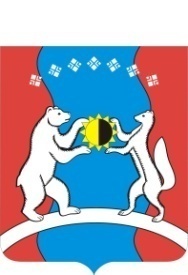     САХА ӨРӨСПҮҮБҮЛҮКЭТЭАЛДАН  ОРОЙУОНУНДЬОКУТААТТАРЫН СЭБИЭТЭ